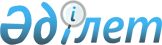 О внесении изменений и дополнения в постановления Правительства Республики Казахстан от 12 июня 2001 года N 808 и от 30 июня 2006 года N 626
					
			Утративший силу
			
			
		
					Постановление Правительства Республики Казахстан от 20 сентября 2007 года N 820. Утратило силу постановлением Правительства Республики Казахстан от 12 октября 2015 года № 821      Сноска. Утратило силу постановлением Правительства РК от 12.10.2015 № 821 (вводится в действие со дня его первого официального опубликования).      В соответствии с  Законом Республики Казахстан от 11 января 2007 года "О лицензировании" Правительство Республики Казахстан  ПОСТАНОВЛЯЕТ: 

      1. Внести в некоторые решения Правительства Республики Казахстан следующие изменения: 

      1) в  постановлении Правительства Республики Казахстан от 12 июня 2001 года N 808 "Некоторые вопросы аттестации аварийно-спасательных служб, формирований и спасателей" (САПП Республики Казахстан, 2001 г., N 22, ст. 274):

      Правила аттестации аварийно-спасательных служб, формирований и спасателей, утвержденные указанным постановлением: 

      дополнить пунктом 2-1 следующего содержания: 

      "2-1. Аттестация АСС проводится с целью определения их соответствия квалификационным требованиям, предъявляемым к аварийно-спасательным службам и формированиям."; 

      в пункте 6: 

      подпункт 1) исключить; 

      подпункт 2) изложить в следующей редакции: 

      "2) свидетельства установленного образца на право ведения поисково-спасательных, горноспасательных, газоспасательных, противофонтанных и иных аварийно-спасательных работ.; 

      в пункте 8: 

      в абзаце первом слова " в установленном законодательством порядке" заменить словами "в порядке, установленном законодательными актами"; 

      подпункт 1) исключить; 

      подпункт 2) изложить в следующей редакции: 

      "2) отзывается свидетельство на право ведения поисково-спасательных, горноспасательных, газоспасательных, противофонтанных и иных аварийно-спасательных работ или приостанавливается его действие.";

      Сноска. Пункт 1 с изменениями, внесенными постановлением Правительства РК от 05.08.2014 № 893 (вводится в действие по истечении двадцати одного календарного дня после дня его первого официального опубликования).

      2) утратил силу постановлением Правительства РК от 15.08.2014 № 938.

      2. Настоящее постановление вводится в действие со дня первого официального опубликования.        Премьер-Министр 

      Республики Казахстан 
					© 2012. РГП на ПХВ «Институт законодательства и правовой информации Республики Казахстан» Министерства юстиции Республики Казахстан
				